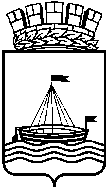 Департамент образования Администрации города ТюмениМуниципальное АВТОНОМНОЕ Учреждение«ИНФОРМАЦИОННО-МЕТОДИЧЕСКИЙ ЦЕНТР» ГОРОДА ТЮМЕНИ(МАУ ИМЦ г. Тюмени)ул. Мельникайте, 97/2а, г. Тюмень, 625026		                               тел./факс: (3452)-28-09-24,  Е-mail: gimc172@gmail.comУважаемые руководители!В соответствии с п.3.6 плана по профилактике суицидального поведения несовершеннолетних на территории города Тюмени на 2022-2023 учебный год, утверждённого постановлением комиссии по делам несовершеннолетних и защите их прав при Администрации города Тюмени от 14.09.2022 № 4/3, направляем вам материалы для размещения на сайте образовательной организации в разделе «Психологическое сопровождение». Информацию о размещении вышеуказанных материалов (ссылка на информационный ресурс) просим направить на адрес электронной почты psychologkrugova@mail.ru в срок до 16.12.2022.Приложение: в электронном видеИ.о. директора                     						            Е.В.ЛугачеваКругова Людмила Викторовна, Тел.: 28092714.12.2022№2300О размещении информации Уважаемые руководители!Доводим до вашего сведения, что в соответствии с планом работы МАОУ ИМЦ г.Тюмени, 27 ноября 2013 года состоится психолого-педагогическая мастерская «Оказание психолого-педагогической помощи детям с неблагополучным эмоциональным состоянием».К участию в работе мастерской приглашаются педагоги-психологи дошкольных образовательных учреждений. Место и время проведения: 13.00, МАДОУ д/с №3, ул. Стахановцев, 7, тел.68-98-56. Руководителям общеобразовательных учреждений